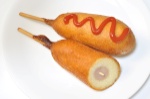 ☆アメリカンドッグの作り方☆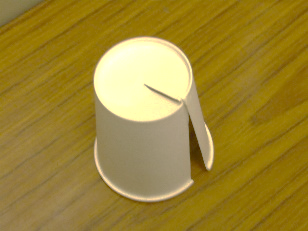 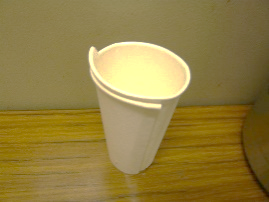 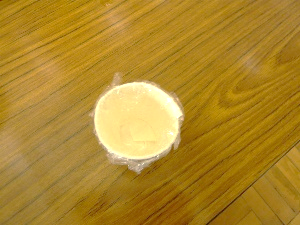 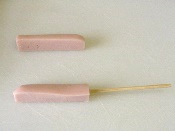 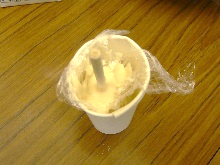 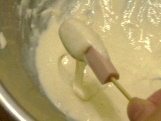 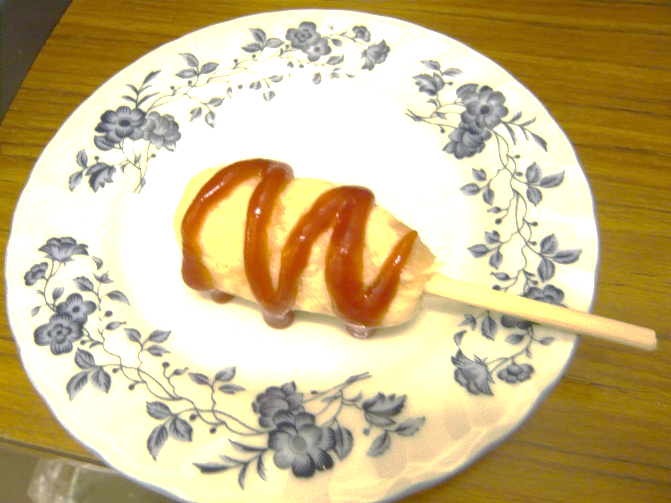 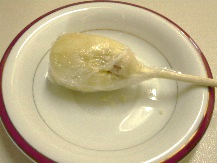 